Installing QWS3270secure.exe (version 4.6)Download and install the qws3270secure.exe from https://software.ucdavis.edu/index.cfm Click Next at the welcome screen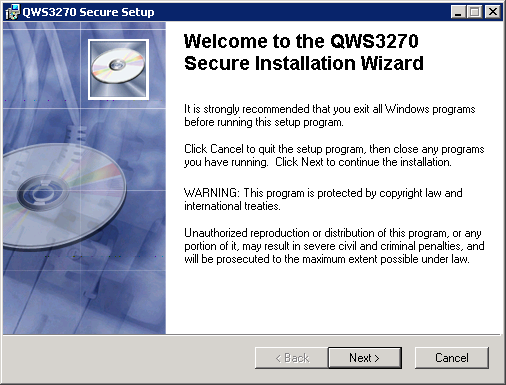 Click Accept at the License agreement window and click NextAccept the default for the User Information screen and click Next.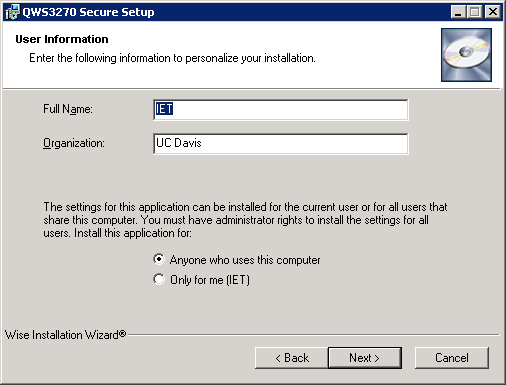 Select Typical for the Installation Type window and click Next.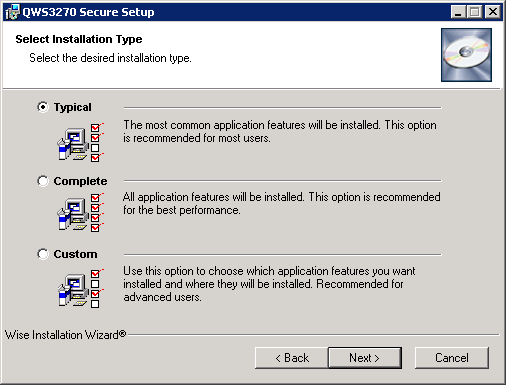 Leave the default for the Select User Interface Language and click Next.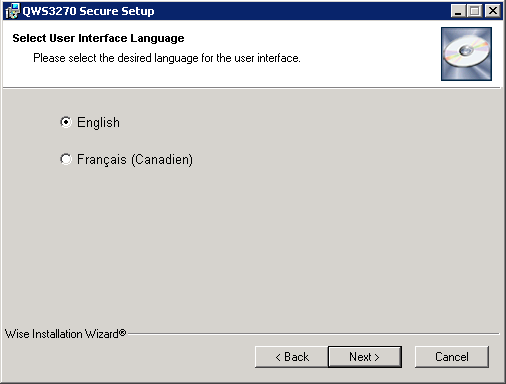 Click Next to begin the installation.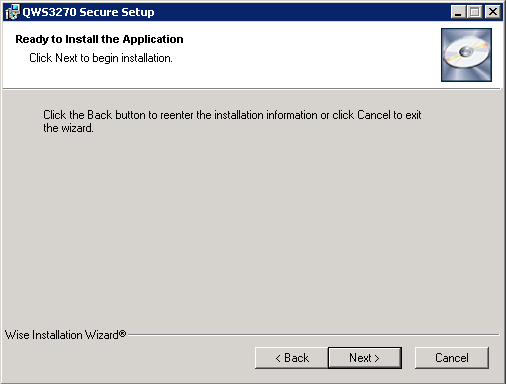 Click Finish to complete the installation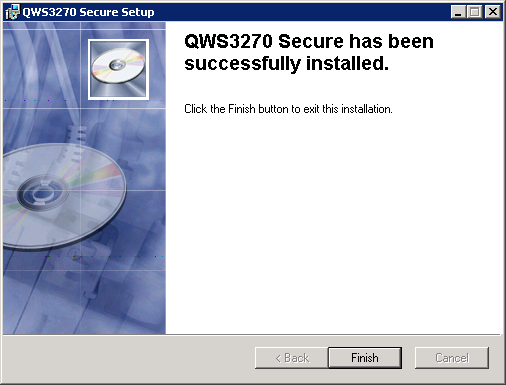 Copy the provided QWS3270S.ini file to the following directory before launching the application.XP and Windows 7: C\Program Files\QWS3270 Windows 7 64bit: C:\Program Files (x86)\QWS3270 Secure applicationIf you launch the application prior to copying the QWS3270S.ini to the program files directory, the application will default to using a Session File configuration rather than the QWS3270S.ini.  You will be presented with the New Session Wizard.Follow the steps below to change the application setting back to Use .ini file. In the QWS3270 session, go to Options  > ApplicationChange from Use Session File to Use .ini file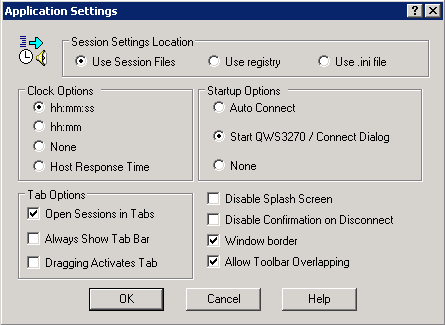 Click OKClose the QWS3270 sessionGot to the following directory and delete the Jolly Giant Software folder.Windows XP: C:\Documents and Settings\username\Application Data\Windows 7: C:\Users\ljthao\AppData\Roaming\Copy over a fresh copy of the QWS3270S.ini file into the program files > QWS3270 Secure folder prior to launching QWS3270.  (Most likely the previous copy if one was present would have been modified by the program.)Double click on the QWS3270S icon, QWS3270S should connect to uccmvsb.ucop.edu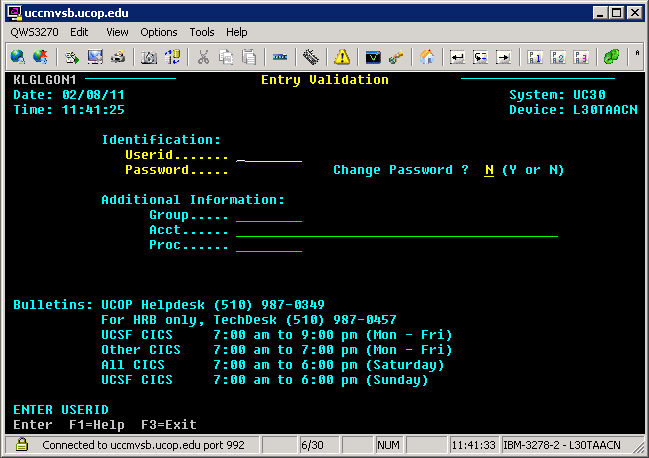 QWS3270 Manual Configuration ( Using Session File):Double click on QWS3270 icon to start the program.  If this is the first time you are running QWS3270, the New Session Wizard will start up.  Click Next to continue.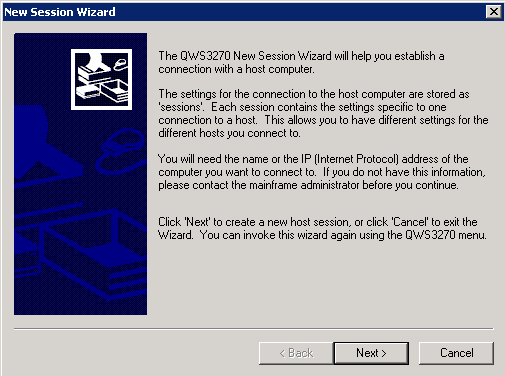 Please enter the host name of the computer you would like to connect in the space provided.  Enter uccmvsb.ucop.edu.  Click Next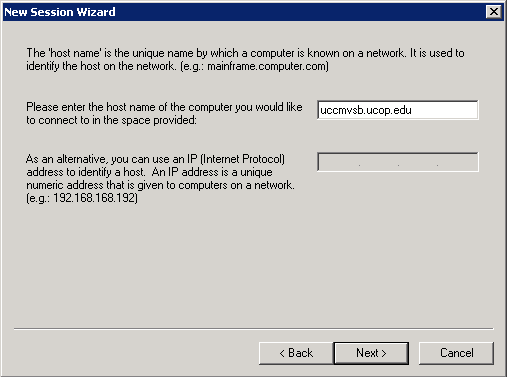 Change the port number to 992.  Click Next.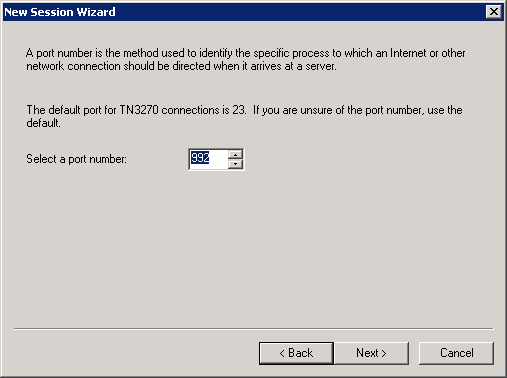 Leave the display size with the default settings and click Next.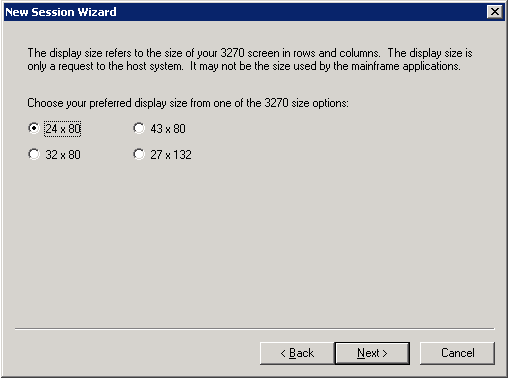 Enter the session name (uccmvsb.ucop.edu) and click Next.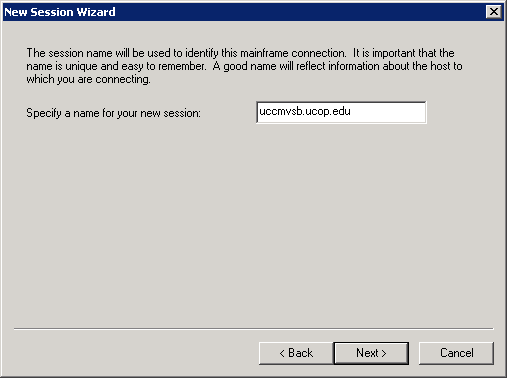 Click Finish to close the New Session Wizard.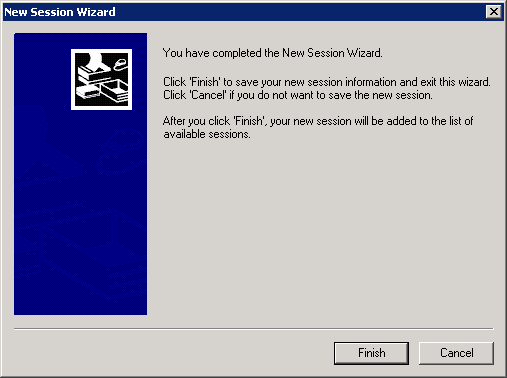 The connection window will pop up once the session wizard has completed.  Click Connect to test your configuration.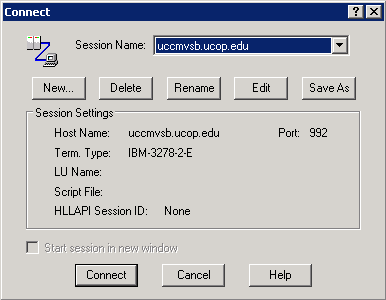 Once connected to uccmvsb.ucop.edu, you should see the login screen for PPS.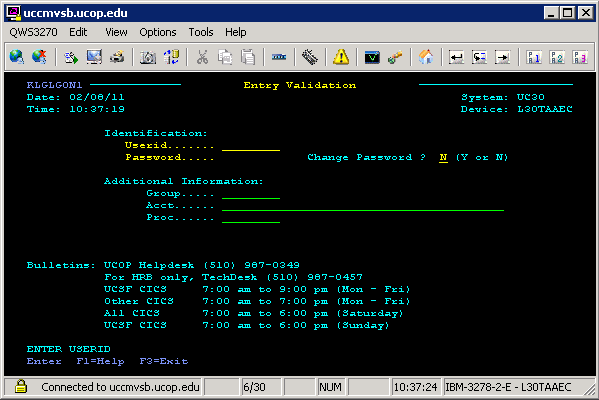 New Session Wizard creates a session configuration file %session_name%.jgpQWS3270 Installation defaults to using session file Session file Configuration for QWS3270S v4.6 can be found in the following directory under the extension *.jgpWindows XP: C:\Documents and Settings\username\Application Data\Jolly Giant Software\QWS3270 SecureWindows 7: C:\Users\ljthao\AppData\Roaming\Jolly Giant Software\QWS3270 Secure.ini file configuration for QWS3270S v4.6Windows XP: C:\Program Files\QWS3270 SecureWindows 7: C:\Program Files\QWS3270 SecureWindows 7 64bit: C:\Program Files (x86)\QWS3270 Secure